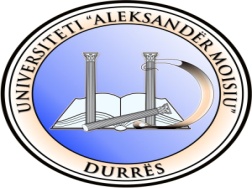 HAPET APLIKIMI PËR BURSA SHKËMBIMI ERASMUS + INTERNATIONAL CREDIT MOBILITYNË UNIVERSITETIN TEKNIK TË RIGËS, NË LETONI.PËR STUDENTË TË NIVELIT TË PARË DHE TË YTË TË STUDIMEVE (BACHELOR DHE MASTER).Në kuadër të programit Erasmus+, komponenti International Credit Mobility, i nënshkruar mes Universitetit të Rigës në Letoni dhe Universitetit “Aleksandër Moisiu” Durrës për periudhën 2014-2023, hapet thirrja për aplikime të studentëve, në nivelin bachelor dhe master në fakultetet si më poshtë vijon:•  mobilitete për studentë për vitin akademik 2023-2024 Semestri i dytë.Fakulteti i Biznesit;Fakulteti i Teknologji-Informacioni; (Fusha: Shkenca-Kompjuterike; Teknologji-InformacioniNë varësi të numrit dhe cilësisë së aplikimeve, kandidatët fitues do të përzgjidhen vetëm nga Universiteti pritës  Kriteret për aplikim:Studentët duhet të kenë:Njohuri shumë të mira të gjuhës angleze niveli B2;Performancë të mire akademike dhe të kenë përfunduar 1 vit studime pranë UAMD;Dëshirë dhe vullnet për të përfituar nga ky program studimi.Dokumentat që nevojiten për aplikim:Vërtetim studenti;Vërtetim notash (i përkthyer në anglisht);Kopje e pasaportës;Letër motivimi në gjuhën angleze;Fotografi pasaporte, ne formatin JPEG, dërguar elektronikisht.Bursa mujore e përfituesit të shkëmbimit: 800 Euro/muaj, dhe 275 Euro për transportin.Afati i aplikimit është deri më datë 2 Tetor 2023.Dokumentat mund të dorëzohen elektronikisht në adresen adresën belisakorriku@uamd.edu.al  duke kopjuar (cc) arbamerhori@uamd.edu.alose dorazi pranë Drejtorisë së  Projekteve dhe Marrëdhënieve me Jashtë,  Kati i Tretë, zyra 320, Universiteti “Aleksandër Moisiu” L.1  Rruga Taulantia, Durrës.